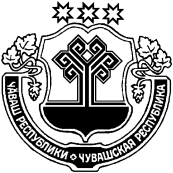 			О назначении публичных слушаний                    по вопросу о преобразовании муниципальных образований путем объединения всех поселений, входящих                 в состав Шемуршинского района Чувашской Республики, и наделения вновь образованного муниципального образования статусом муниципального округа с наименованием Шемуршинский муниципальный округ Чувашской Республики с административным центром: село ШемуршаВ соответствии со статьей 28 Федерального закона от 06 октября 2003 года  № 131-ФЗ «Об общих принципах организации местного самоуправления в Российской Федерации», Уставом Трехбалтаевского сельского поселения Шемуршинского района Чувашской Республики,  Положением о публичных слушаниях в Трехбалтаевском сельском поселении Шемуршинского района Чувашской Республики, утвержденным решением Собрания депутатов Трехбалтаевского сельского поселения Шемуршинского района Чувашской Республики от 14 декабря 2021 года №1 рассмотреврешение Шемуршинского районного Собрания депутатов Чувашской Республики от 08 декабря   2021 года № 11.14 «Об инициативе по преобразованию муниципальных образований путем объединения всех поселений, входящих в состав Шемуршинского района Чувашской Республики, и наделения вновь образованного муниципального образования статусом муниципального округа с наименованием Шемуршинский муниципальный округ Чувашской Республики с административным центром: село Шемурша»,   Собрание депутатов Трехбалтаевского сельского поселения решило:1. Вынести на публичные слушания вопрос о преобразовании муниципальных образований путем объединения всех поселений, входящих в состав Шемуршинского  района Чувашской Республики:Бичурга-Баишевского сельского поселения Шемуршинского района Чувашской Республики, Большебуяновского сельского поселения Шемуршинского района Чувашской Республики, Карабай-Шемуршинского сельского поселения Шемуршинского района Чувашской Республики, Малобуяновского сельского поселения Шемуршинского района Чувашской Республики, Старочукальского сельского поселения Шемуршинского района Чувашской Республики, Трехбалтаевского сельского поселения Шемуршинского района Чувашской Республики, Чепкас-Никольского сельского поселения Шемуршинского района Чувашской Республики, Чукальского сельского поселения Шемуршинского района Чувашской Республики, Шемуршинского сельского поселения Шемуршинского района Чувашской Республики, и наделения вновь образованного муниципального образования статусом муниципального округа с наименованием Шемуршинский муниципальный округ Чувашской Республики с административным центром: село Шемурша. 3. Время проведения публичных слушаний: здание администрации Трехбалтаевского  сельского поселения  Шемуршинского района Чувашской Республики , 11 января 2022 года в 14 часов4. Создать комиссию по подготовке и проведению публичных слушаний ( далее – комиссия) в количестве 5 человек. 5. Комиссии обеспечить проведение публичных слушаний в соответствии с Положением о порядке организации и проведения публичных слушаний, общественных обсуждений на территории Трехбалтаевского сельского поселения Шемуршинского района. 6. Предложения и замечания по вопросу о преобразовании муниципальных образований необходимо направлять в письменном виде в Собрание депутатов Трехбалтаевского сельского поселения до  по адресу: 429182 Чувашская Республика, Шемуршинский район, с.Трехбалтаево,  ул. Школьная , д.36, также по адресу электронной почты sao-baltaevo@cap.ru Контактный телефон: 2-66-16.7. Обеспечить обнародование в соответствии с Уставом Трехбалтаевского сельского поселенияШемуршинского района Чувашской Республики опубликование в периодическом печатном издании «Вести Трехбалтаевского сельского поселения» и размещение на официальном сайте администрации Трехбалтаевского сельского поселения Шемуршинского района Чувашской Республики в информационно-телекоммуникационной сети «Интернет» настоящего решения и проекта решения Собрания депутатов Трехбалтаевского сельского поселения Шемуршинского  района Чувашской Республики «О согласии на преобразование муниципальных образований путем объединения всех сельских поселений, входящих в состав Шемуршинского района Чувашской Республики, и наделения вновь образованного муниципального образования статусом муниципального округа с наименованием Шемуршинский муниципальный округ Чувашской Республики с административным центром: село Шемурша».8. Настоящее решение вступает в силу после его официального опубликования в периодическом печатном издании «Вести Трехбалтаевского сельского поселения».Председатель Собрания депутатовТрехбалтаевского сельского поселения Шемуршинского района Чувашской Республики                                   Севрюгин Р.П.Глава Трехбалтаевского сельского поселения  Шемуршинского района	Чувашской Республики					                       Ф.Ф.РахматулловЧĂВАШ РЕСПУБЛИКИШЁМЁРШЁ РАЙОНĚЧУВАШСКАЯ РЕСПУБЛИКАШЕМУРШИНСКИЙ РАЙОН                      ПАЛТИЕЛ ЯЛ ПОСЕЛЕНИЙĚН ДЕПУТАТСЕН ПУХĂВĚЙЫШĂНУ« 14»раштав2021=  №4 Палтиел ялěСОБРАНИЕ ДЕПУТАТОВ ТРЕХБАЛТАЕВСКОГОСЕЛЬСКОГО  ПОСЕЛЕНИЯРЕШЕНИЕ«14» декабря 2021г  №4 село Трехбалтаево